MATHEMATICS ACTIVITIES - GRADE 3 MID TERM 1 EXAM 2023 Write the following in words.19....................................20....................................A class has 29 pupils. Out of these, 17 are boys. How many girls are there?
........................................................................Write the shaded fractions.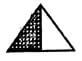 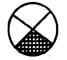 A mother had 7 baskets. Each basket had 4 mangoes. How many mangoes were there altogether?
........................................................................A teacher had 25 exercise books. She shared them equally artong 5 learner groups. How many books did each group receive?
........................................................................Subtract 48 from 99.
.................................... 
Write the number of days in each of the following months.Apri....................................February.....................................December....................................Our lunch is commonly served in the....................................
(morning, afternoon, evening)Tick a shorter rod.
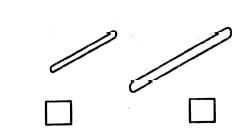 Colour a longer ruler.
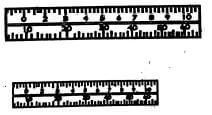 How many are the same?
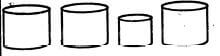 Which container has less water?
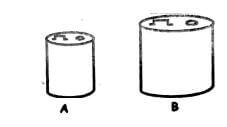 ....................................is the day just before Monday. 
(Tuesday, Sunday, Saturday)Colour a need.
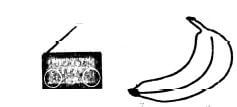 Marking Schemeninteentwenty12 / twelve1/2 / a half1/4 / a quater285513028/2931afternoonthe one on the leftthe ruler on top3 of the 4container ASundaythe banana